Private First Class Byron L. StantonCompany B, 1st Battalion, 116th Infantry, 29th Infantry DivisionOmaha BeachDraft Registration Card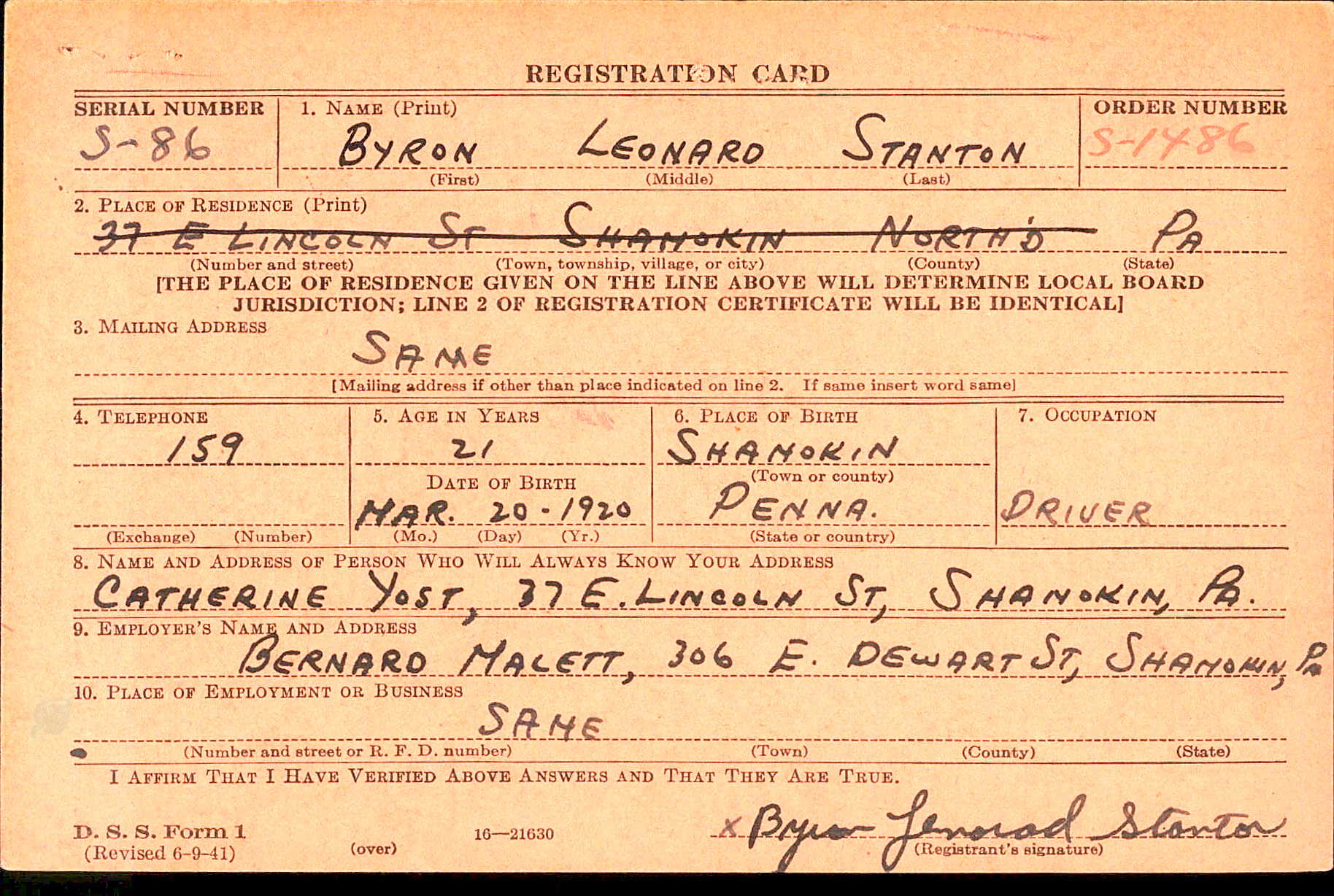 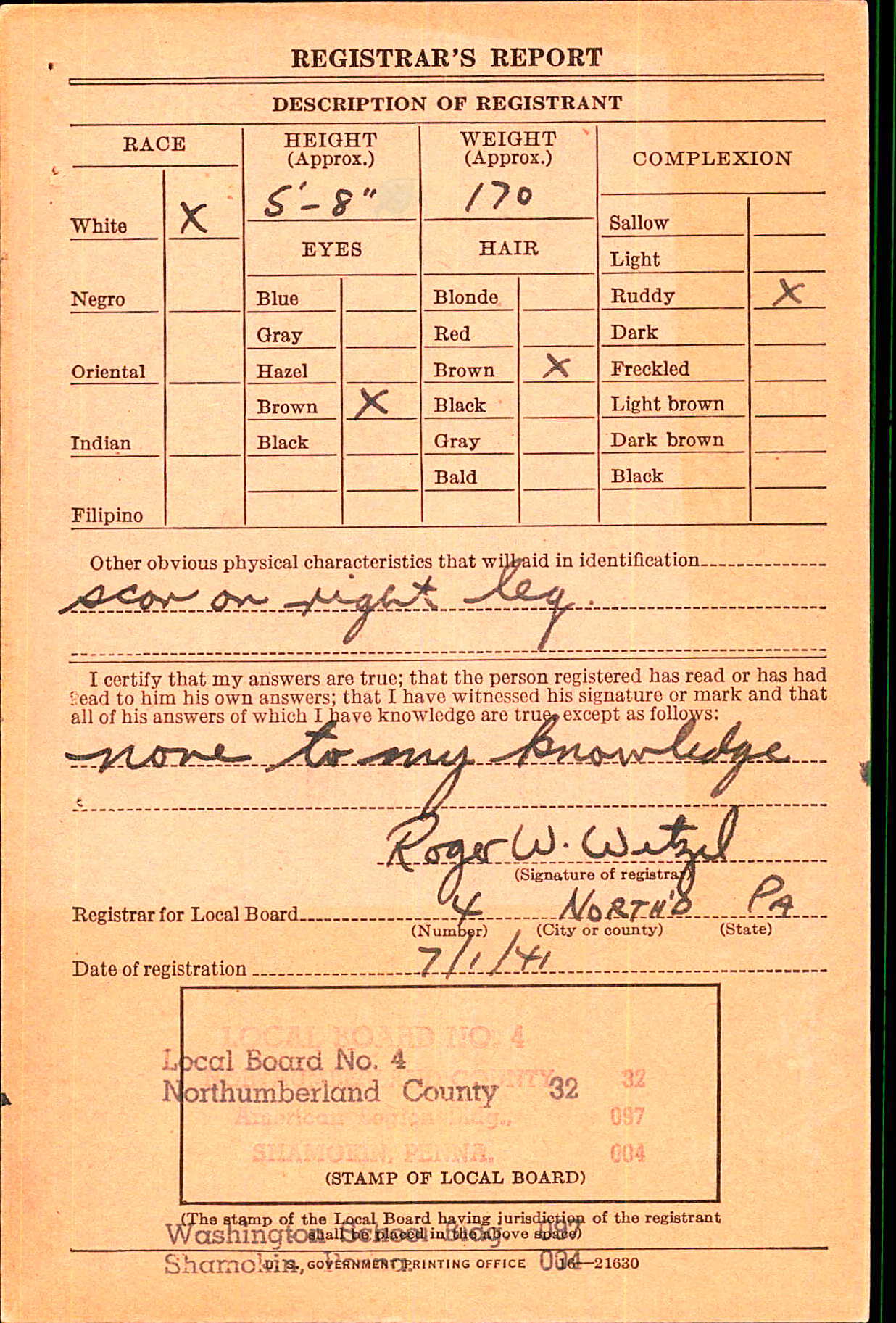 Pension Application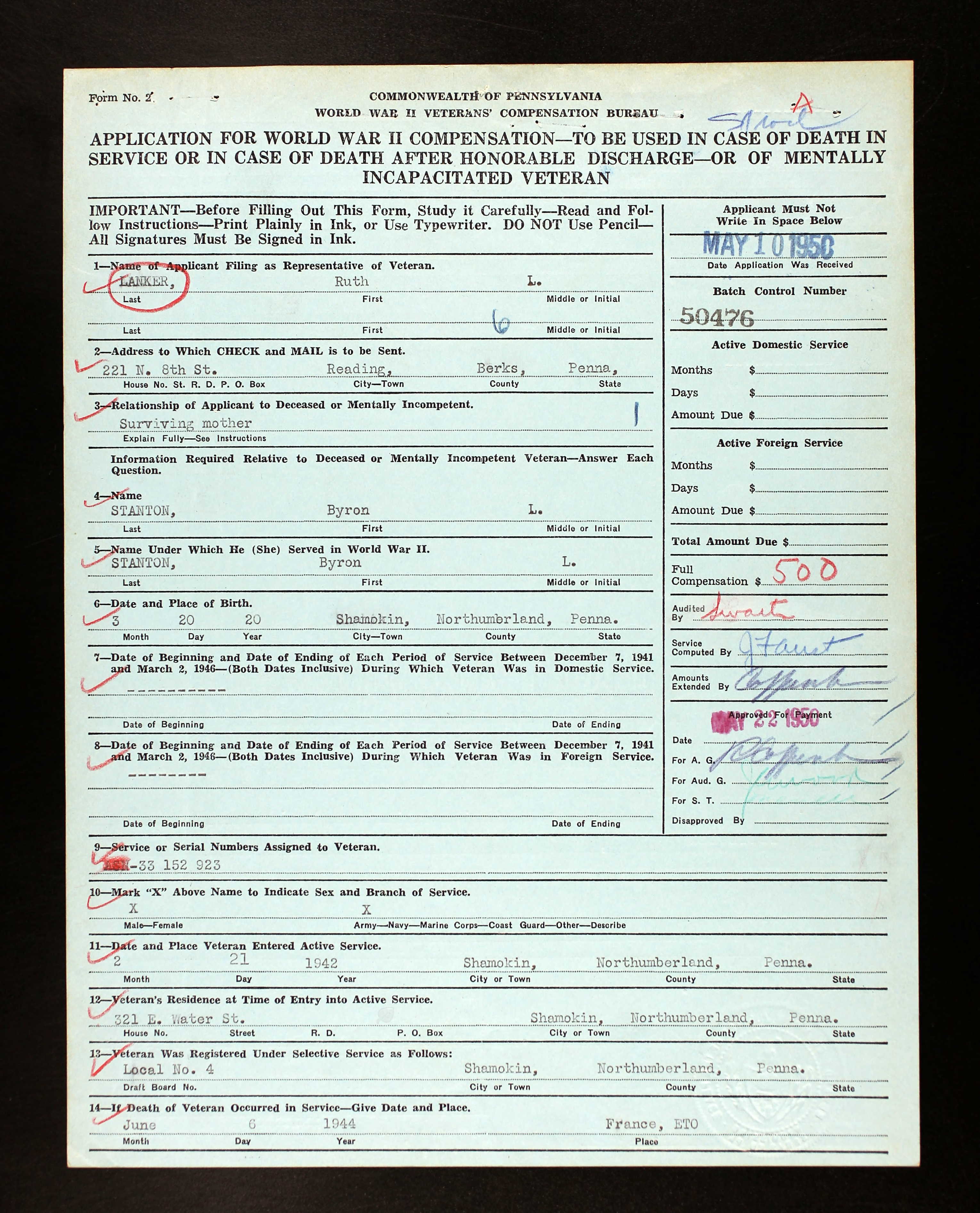 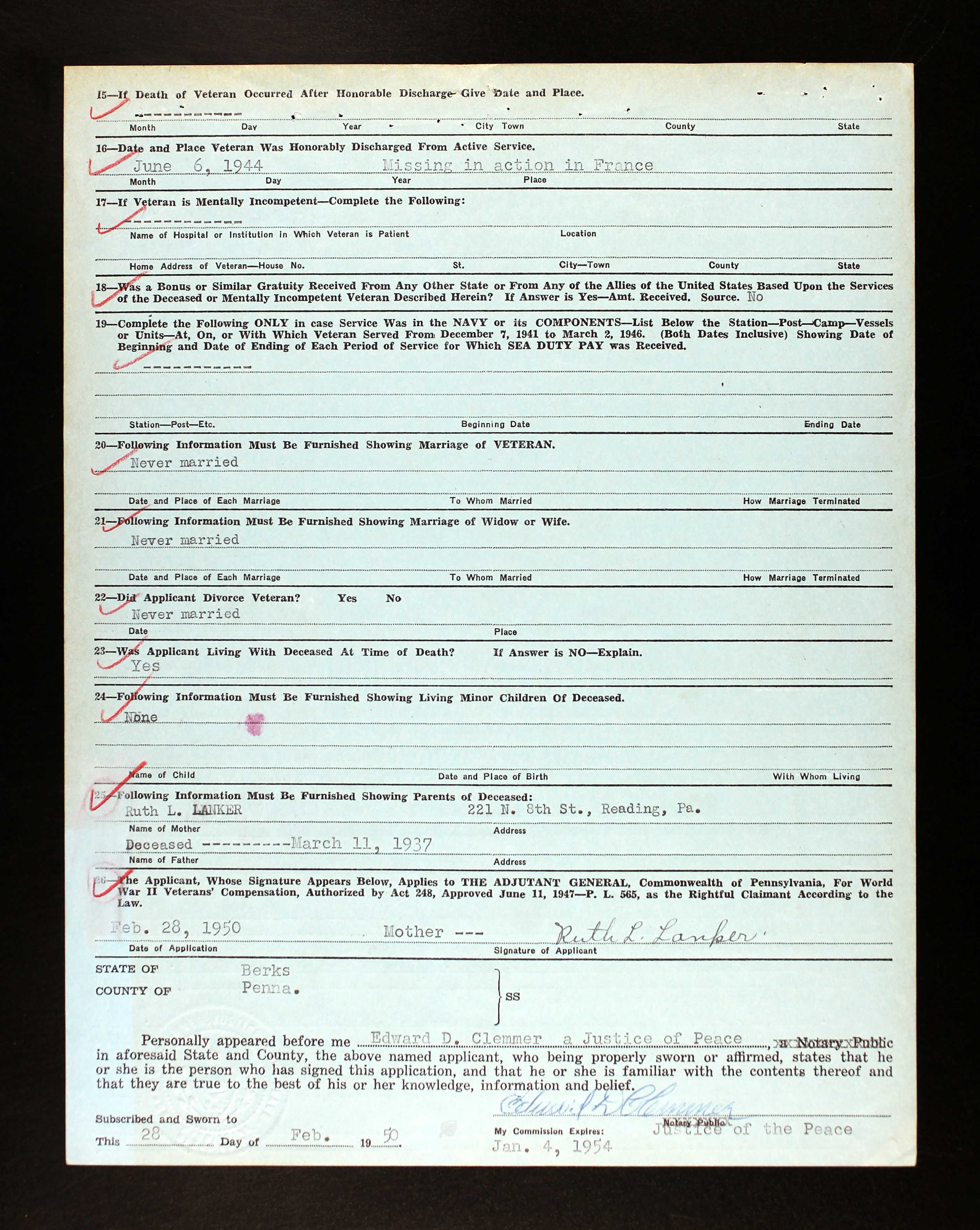 Shamokin News Dispatch, March 11, 1937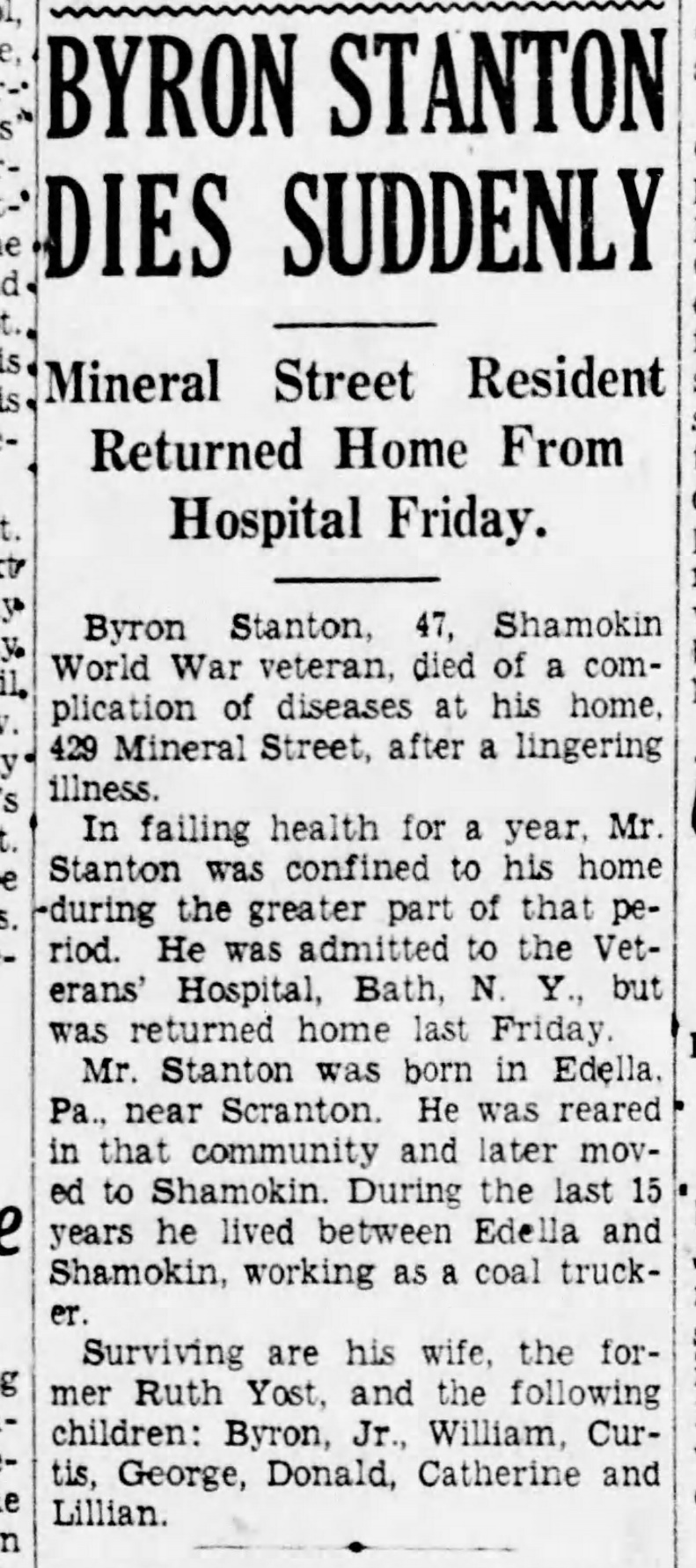 Shamokin News Dispatch, May 4, 1942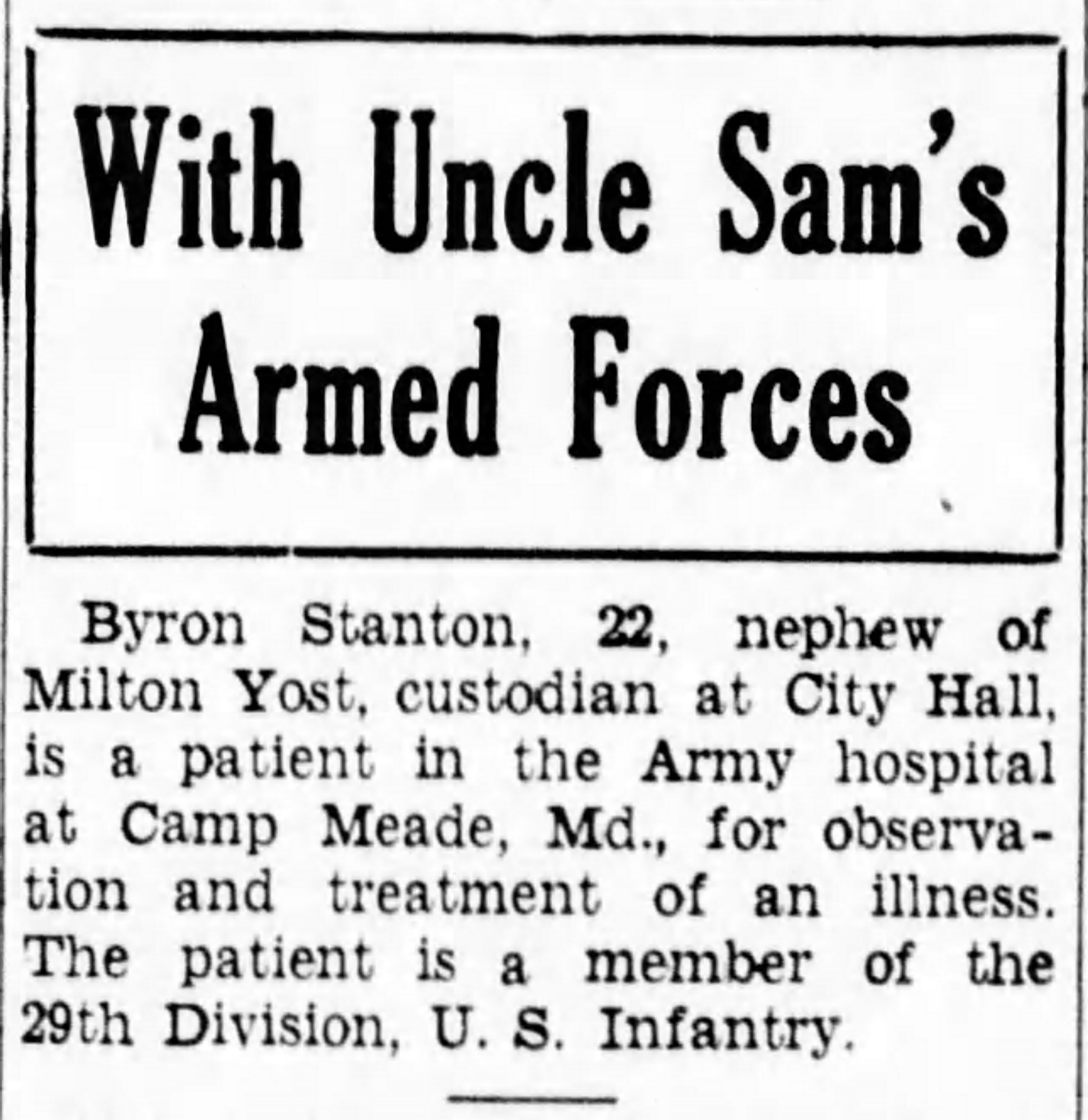 Shamokin News Dispatch, July 19, 1944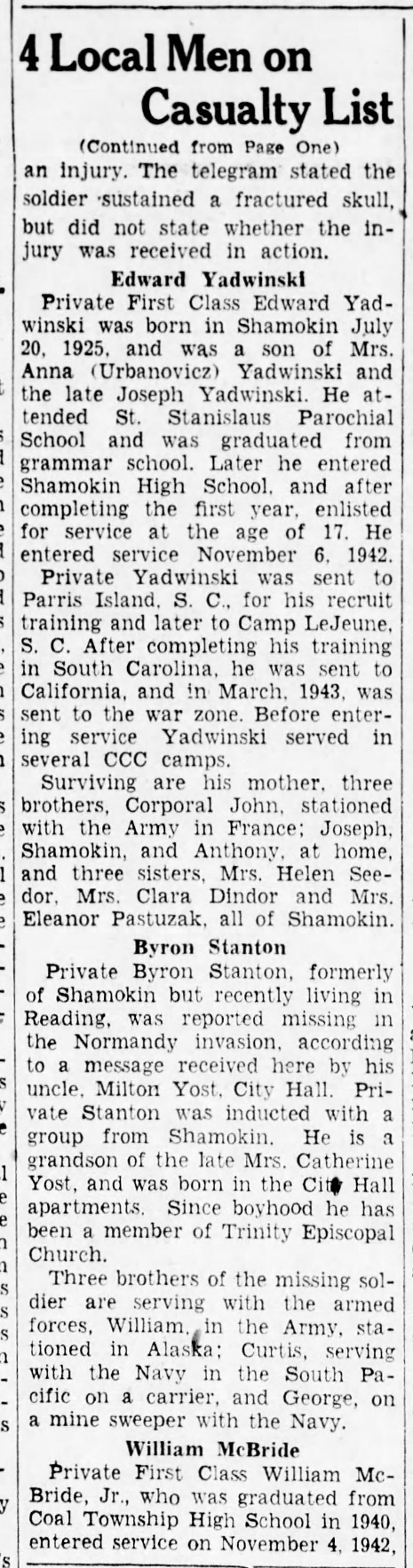 Daily Item, Sunbury, PAAugust 7, 1944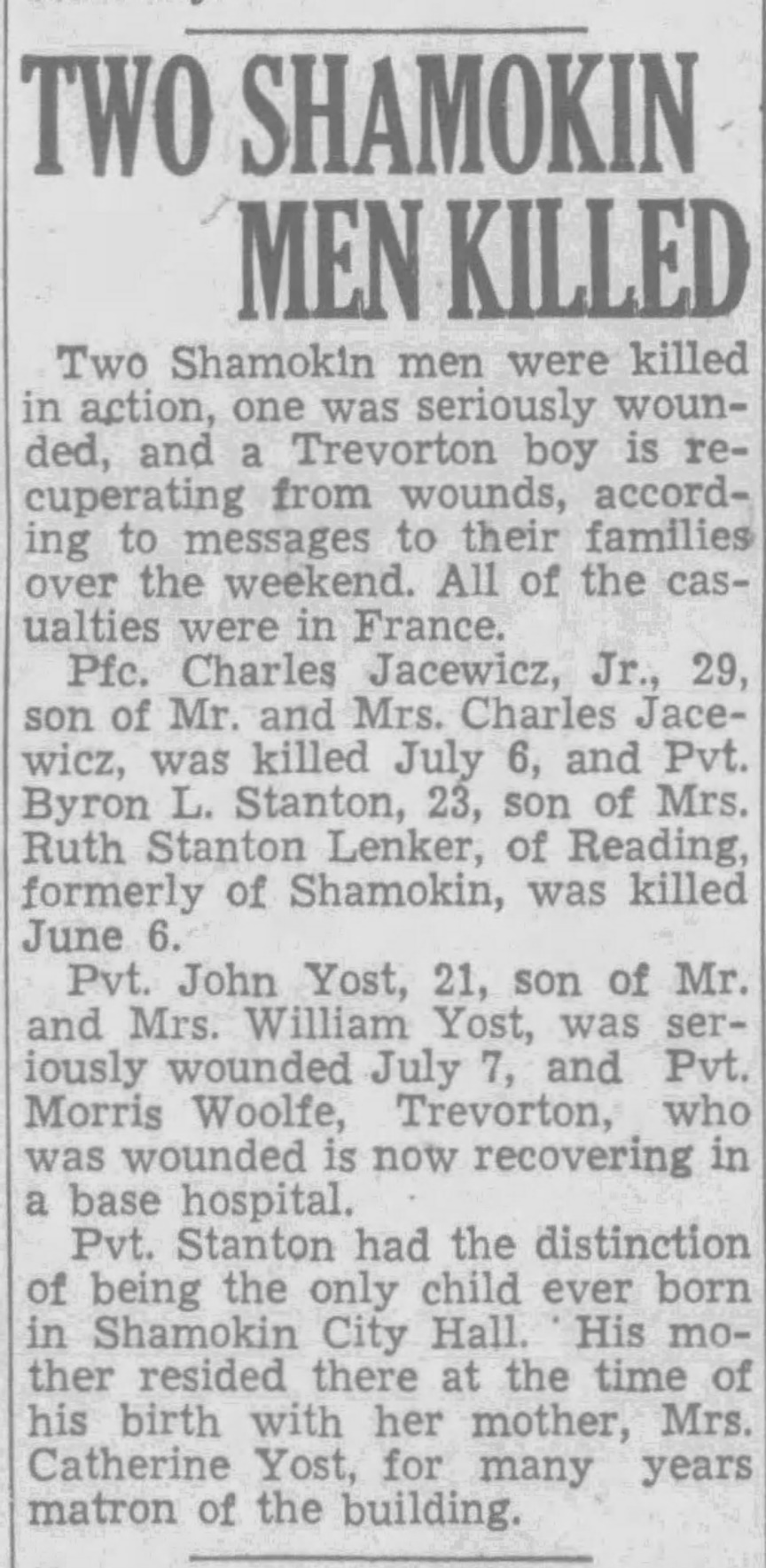 Shamokin News DispatchAugust 7, 1944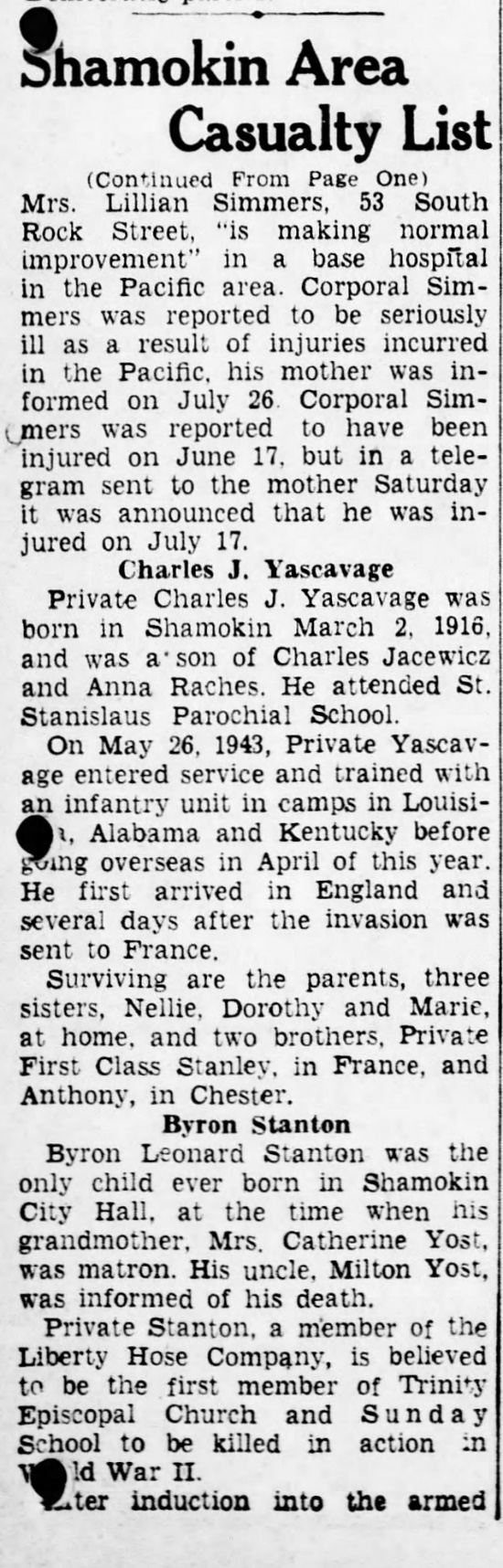 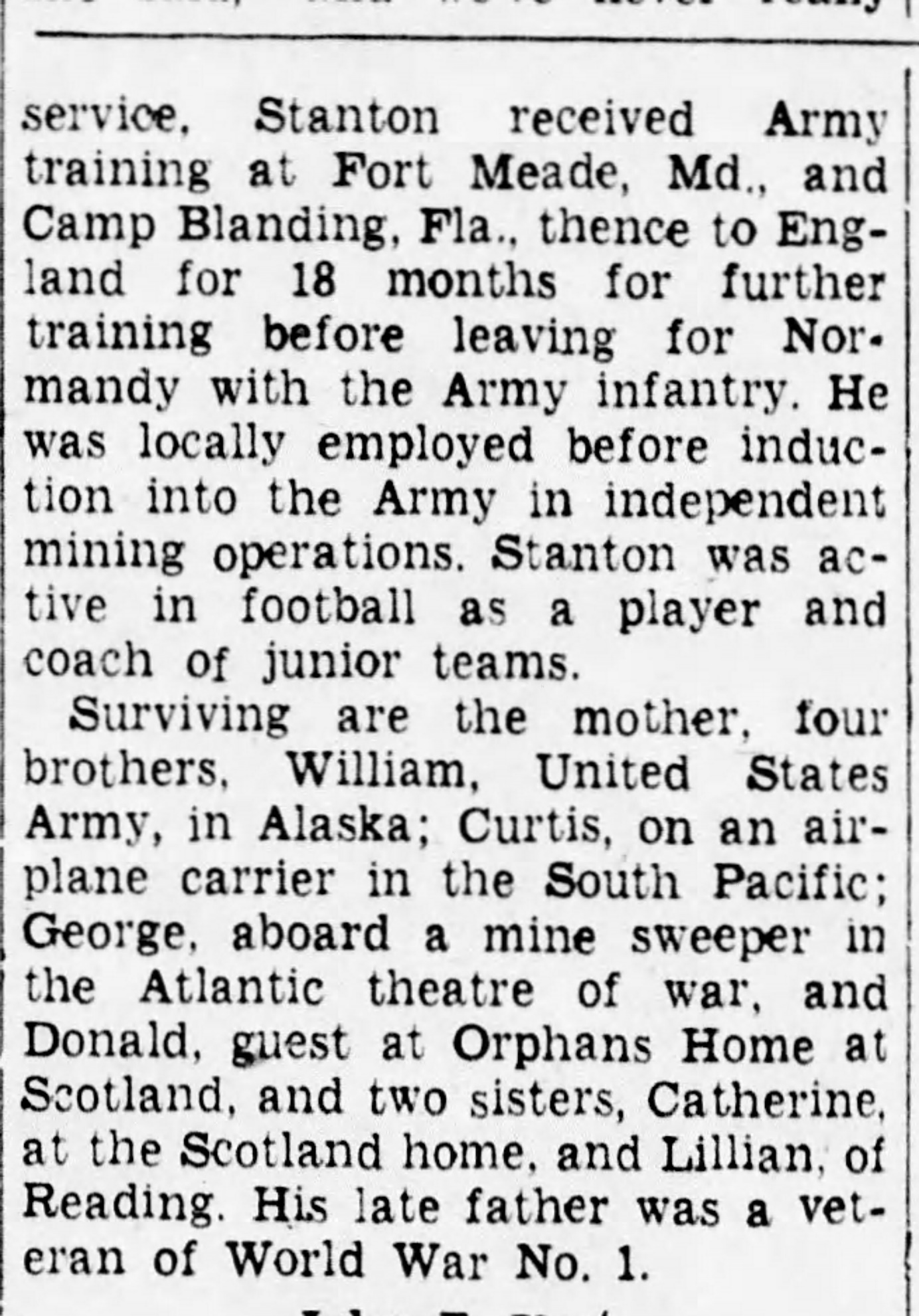 Shamokin News DispatchAugust 21, 1944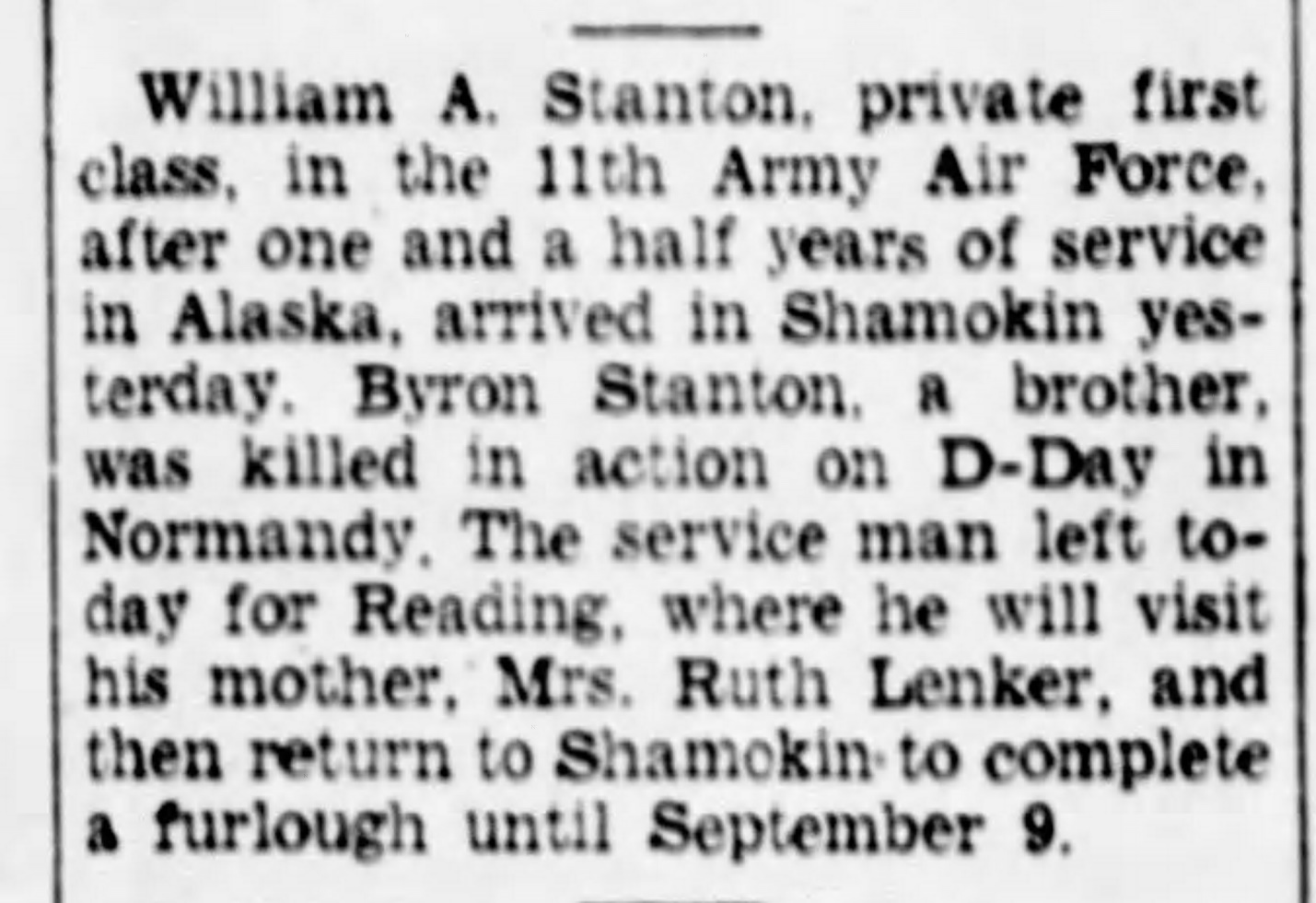 Shamokin News DispatchSeptember 22, 1944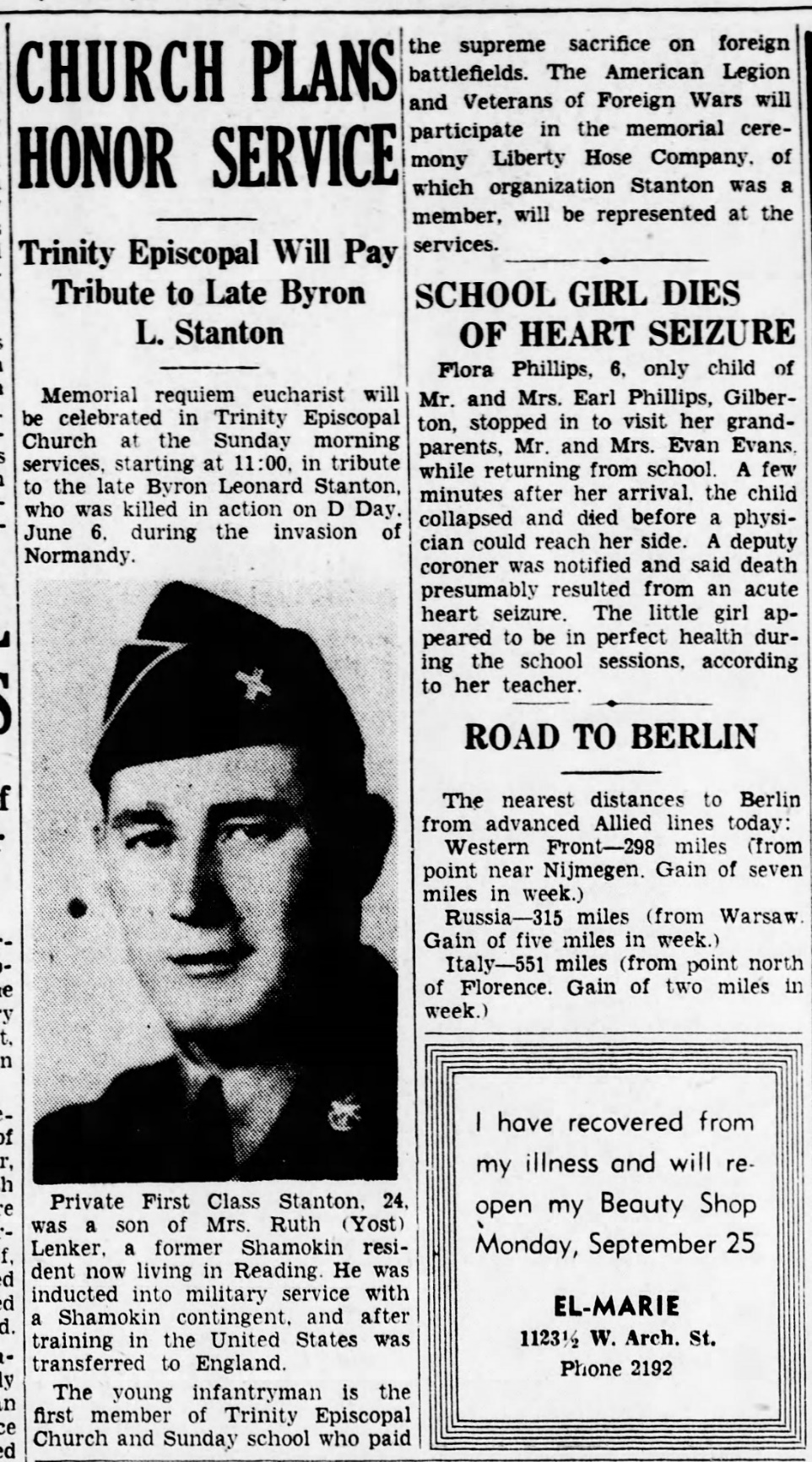 Shamokin News DispatchDecember 19, 1944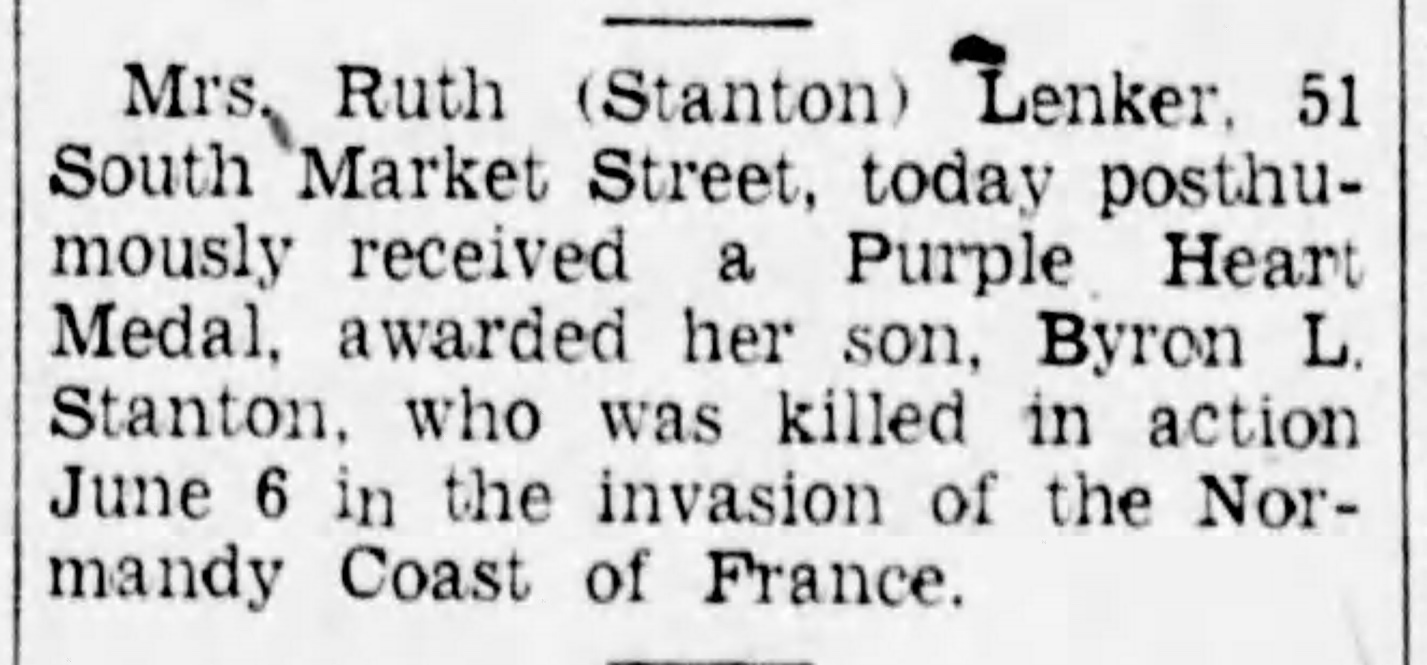 Shamokin News DispatchDecember 17, 1947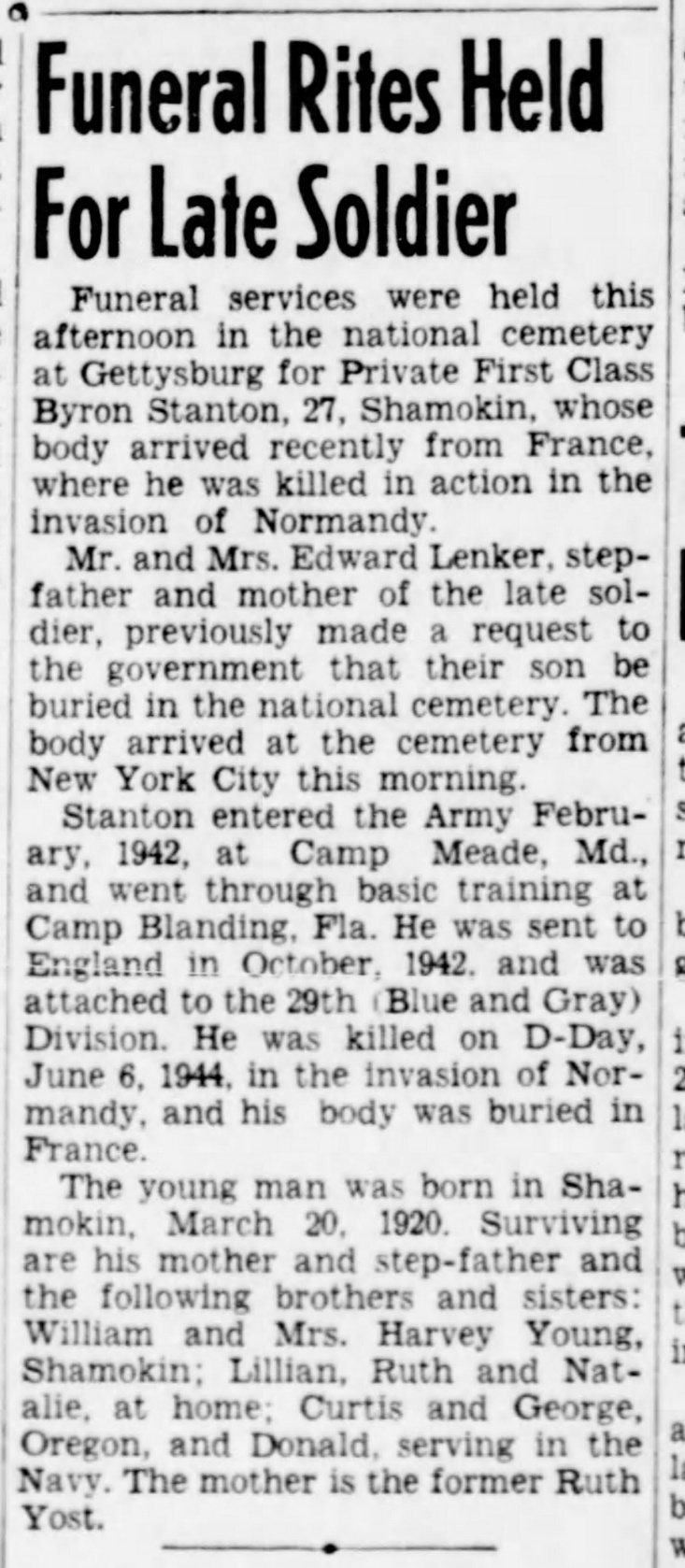 National Cemetery Interment Form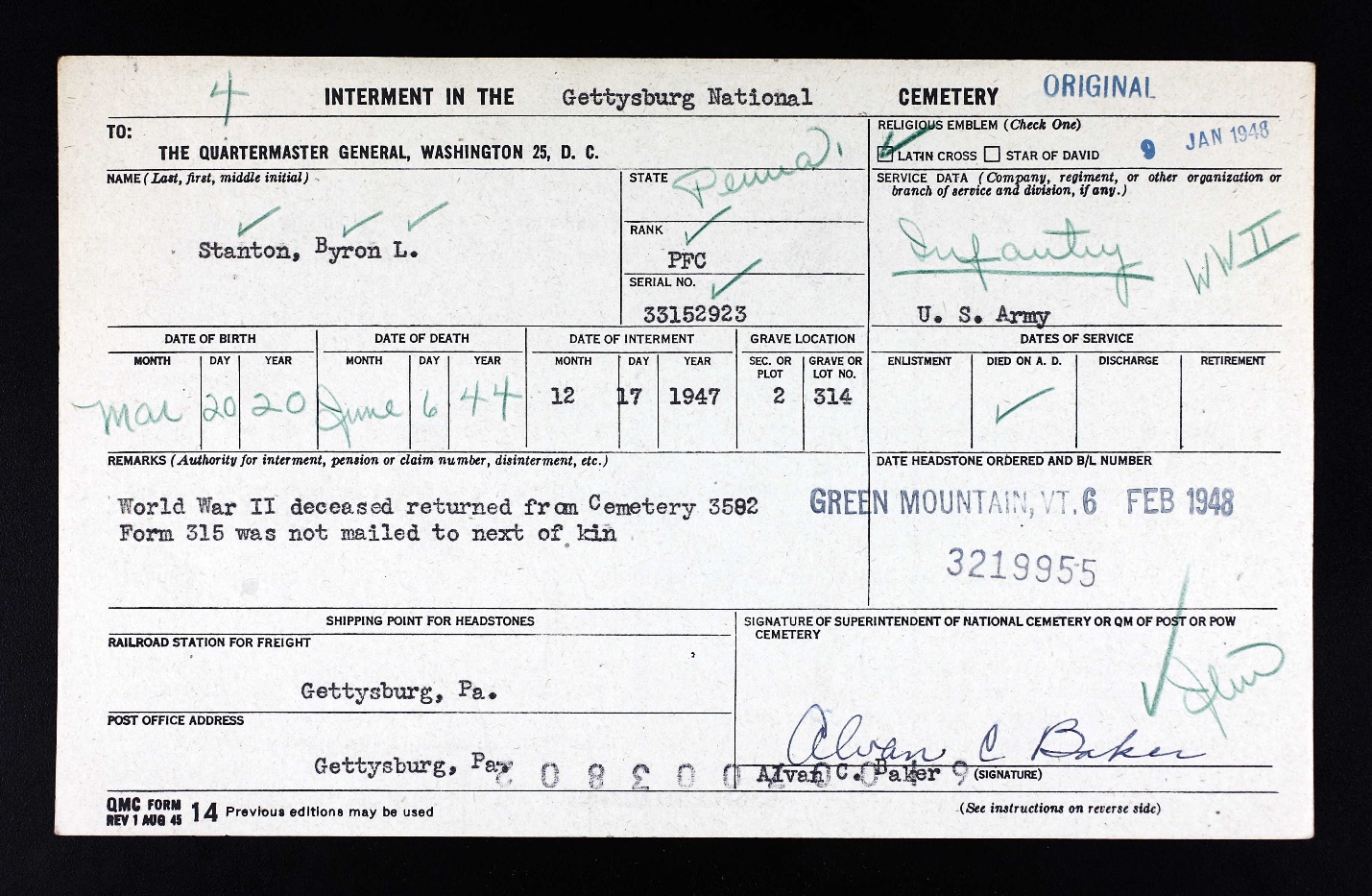 